PHILIPPIANS 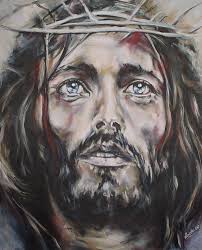 The Doctrine of Christ5 Your attitude should be the same as that of Christ Jesus: 6 Who, being in very nature[a] God,
    did not consider equality with God something to be grasped;
7 but made himself nothing,
    taking the very nature[b] of a servant,
    being made in human likeness.
8 And being found in appearance as a man,
    he humbled himself
    and became obedient to death—
        even death on a cross!    [Philippians 2:5-9]The Context:The link between Christology and SoteriologySaving Faith:True deity of Christ:John 8:58 = John 10:30 = John 20:28 = John 21:17 = True Humanity of Christ1st Timothy 2:5 = Hebrews 2:14 = Romans 9:5 = Luke 1:42 = The Personal Union of Christ is:NOT a nominal union:NOT a natural union:NOT an accidental union:NOT a sustaining union:NOT a relative union:NOT a union by adoption:NOT a temporary union:Christ’s sinlessness and the consequences thereof:Immortality:Suffering: